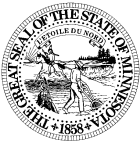 THE SUPREME COURT OF MINNESOTA
LAWYER REGISTRATION OFFICEPress ReleaseFor Release April 24, 2013St. Paul, MN:  On May 1, 2013, the Minnesota Supreme Court’s Office of Lawyer Registration will relocate from its current address at the Minnesota Judicial Center, 25 Rev. Dr. Martin Luther King, Jr. Drive, St. Paul, to 180 E. 5th Street, Suite 950, St. Paul, MN 55101.  The Office of Lawyer Registration will be co-located with three other entities of the Minnesota Supreme Court – the office of the Board of Law Examiners, the office of the Board of Continuing Legal Education and the office of the Board of Legal Certification.  Moving these offices together will permit lawyers (and applicants to the bar) to do business with just one office of the Supreme Court when seeking admission to the bar, paying annul bar fees, and reporting their continuing legal education.  The Office of Lawyer Registration will be temporarily closed for the move from noon on April 30th and will reopen at noon on May 1st. The phone number for the Office of Lawyer Registration remains the same:  651-296-2254. On May 1st, the Lawyer Registration office will have a new fax number: 651-297-1196.  Regular business hours are 8:00 AM to 4:30 PM Monday through Thursday; and 7:30 AM to 4:00 PM on Friday. The Office of Lawyer Registration is the Supreme Court office that publishes the current license status of each Minnesota-licensed lawyer.  Lawyers are either “authorized to practice” or “not authorized to practice.”  Lawyers are authorized to practice if they have:  Paid their annual license registration fee and provided the required information called for by the annual registration statement;Attended continuing legal education (CLE) courses and reported attendance to the Office of the Board of Continuing Legal Education office;Remained in good standing with respect to the Rules of Professional Conduct as administered by the Office of Lawyers Professional Responsibility, the Supreme Court’s lawyer disciplinary office; and Not selected the status “retired” or “disability” on the annual lawyer registration statement.   License status information on all Minnesota lawyers, as well as the Rules for Lawyer Registration is posted on the Minnesota Supreme Court’s website at http://www.mncourts.gov/?page=302.A lawyer who represents private clients (not a lawyer who works for a governmental entity) is required to report whether or not the lawyer is covered by liability insurance.  A lawyer who has liability insurance must report the name of the insurance carrier to the Office of Lawyer Registration and that information is posted on the Lawyer Registration website.  The Board of Law Examiners is responsible for receiving the applications of law students and attorneys seeking admission to the bar of Minnesota, administering the bar examination, conducting a background investigation on each applicant to the bar, and recommending the admission of those who qualify under the Rules to be admitted to the bar in Minnesota.  As of May 1, 2013, the Board of Law Examiners will also administer the Student Practice Rules.The Board of Continuing Legal Education receives lawyers’ reports of continuing legal education, reviews and accredits courses that may be claimed as continuing legal education and recommends to the Court the names of those lawyers who have failed to comply with their continuing legal education requirements so that their authority to practice law in Minnesota may be revoked.  The Board of Legal Certification accredits agencies that certify Minnesota lawyers as specialists.For questions, contact:  Margaret Fuller Corneille, Director Office of Lawyer Registration OrLiz Vanderbeek, AdministratorOffice of Lawyer Registration180 E. 5th Street, Suite 950St. Paul MN 55101651-297-1857Email: LawyerRegistration@mbcle.state.mn.us 